السيد الدكتور / رئيس قسم .............................................. / كلية ...........................................      بعد التحيةأنا ......................................... عضو هيئة تدريس في قسم........................ كلية.................. والمشرف على رسالة الطالب...................................... التي نوقشت بتاريخ     /     /     20 م تحت عنوان: .....................................................................................................................................................................................................................................................بعد مراجعة كل التصحيحات والتعديلات والنواقص التي اقترحتها لجنة المناقشة٬ نفيدكم علما: بان المعني قام بإجراء كافة التصحيحات المطلوبة من قبل اللجنة المشكلة لمناقشة الرسالة (مرفقا الرسالة بعد التعديل).                                                           توقيع الأستاذ المشرف: .............................                        التــــــــاريخ:     /      /      20 مأعضاء لجنة المناقشة:د.                                                                                             د.منسق الدراسات العليا في القسم                                                         توقيع رئيس القسم المختص                                                                                                 .........................                                                                      .......................د.      يعتمد: مكتب الدراسات العليا والتدريب في الكلية      ........................نسخة الى:ملف الطالب في القسم.مكتب الدراسات العليا والتدريب في الكليةجامعة سبها 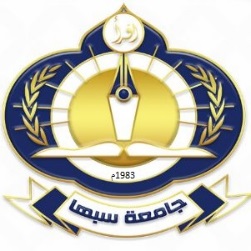 ادارة الدراسات العليا والتدريب نموذج د. ع. ( 111.01.21)انهاء التصحيحات اللازمة لرسالة ماجستير بعد المناقشةانهاء التصحيحات اللازمة لرسالة ماجستير بعد المناقشةانهاء التصحيحات اللازمة لرسالة ماجستير بعد المناقشةالاسم: ..........................................................التوقيع: .............................الاسم: ..........................................................التوقيع: .............................الاسم: ..........................................................التوقيع: .............................